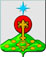 РОССИЙСКАЯ ФЕДЕРАЦИЯСвердловская областьДУМА СЕВЕРОУРАЛЬСКОГО ГОРОДСКОГО ОКРУГАРЕШЕНИЕот 29 июня 2022 года	                    № 54г. СевероуральскО внесении изменений в Положение «О порядке и условиях командирования работников органов местного самоуправления и работников муниципальных учреждений Североуральского городского округа», утвержденное решением Думы Североуральского городского округа от 21.02.2018 № 5В соответствии со статьей 70 Бюджетного кодекса Российской Федерации, статьей 168 Трудового кодекса Российской Федерации, Федеральным законом от 02.03.2007 N 25-ФЗ «О муниципальной службе в Российской Федерации», Постановлением Правительства Российской Федерации от 13.10.2008	 № 749 «Об особенностях направления работников в служебные командировки», Уставом Североуральского городского округа, Дума Североуральского городского округаРЕШИЛА:1. Внести в Главу 3 «Условия направления работника в служебную командировку и порядок возмещения расходов, связанных со служебной командировкой» Положения «О порядке и условиях командирования работников органов местного самоуправления и работников муниципальных учреждений Североуральского городского округа», утвержденного решением Думы Североуральского городского округа от 21.02.2018 № 5 следующие изменения:	1.1. Второй абзац подпункта 3.1. изложить  в следующей редакции:«При направлении в служебную командировку лица, замещающего муниципальную должность, или должность муниципальной службы, ему гарантируется сохранение должности и денежного содержания.».1.2. Подпункт 3.3. изложить  в следующей редакции:«3.3. Работнику при направлении его в служебную командировку при необходимости в срок не ранее чем за три рабочих дня до начала командировки выдается денежный аванс на оплату расходов по проезду, найму жилого помещения и дополнительных расходов, связанных с проживанием вне места постоянного жительства (суточные).Сумма аванса рассчитывается на основании сметы и определяется исходя из продолжительности командировки, указанной в приказе (в распоряжении)
 о направлении работника в командировку, стоимости проезда, приблизительных расходов на оплату жилья, величины суточных.»;1.2. Второй и третий абзацы подпункта 3.8. изложить  в следующей редакции:« - лицам, замещающим муниципальные должности, а также муниципальным служащим, замещающим высшие и главные должности – не более 2 500 рублей в сутки;муниципальным служащим, замещающим ведущие, старшие и младшие должности, а также работникам муниципальных учреждений – не более 2 000 рублей в сутки.»;1.3.  Дополнить подпунктом 3.13. следующего содержания:«3.13. Расходы, превышающие размеры, установленные пунктом 3.8. настоящего Положения, а так же иные расходы, связанные со служебными командировками (при условии, что они произведены работником с разрешения или ведома руководителя или уполномоченного им лица органа местного самоуправления, муниципального учреждения и подтверждены документально), могут быть возмещены органами местного самоуправления, муниципальными учреждениями Североуральского городского округа за счет экономии средств, сложившейся в процессе исполнения бюджетной сметы получателя средств бюджета Североуральского городского округа, а также плана финансово-хозяйственной деятельности муниципального учреждения Североуральского городского округа.».2. Установить, что настоящее решение вступает в силу с 01 июля 2022 года.3.  Опубликовать настоящее решение в газете «Наше Слово» и разместить на официальном сайте Администрации Североуральского городского округа. 4. Контроль за выполнением настоящего решения возложить на постоянную депутатскую комиссию Думы Североуральского городского округа по бюджету и налогам (Е.С. Матюшенко).Глава Североуральского городского округа ______________С.Н. Миронова                                 И.о. Председателя ДумыСевероуральского городского Округа________________А.Н. Копылов